Мобильное приложение «Госуслуги.Дом»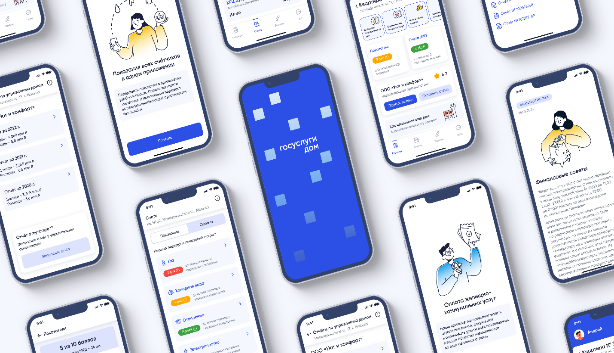 Мобильное приложение «Госуслуги.Дом» - это мобильная версия сайта ГИС ЖКХ для жителей многоквартирных домов (далее - МКД), которая позволяет:1) обеспечить принцип «одного окна» для собственника квартиры:- передать показания приборов учета (электроэнергия, газ, холодное водоснабжение);- оплатить все квитанции за жилищно-коммунальные услуги (далее - ЖКУ) в одном месте, 2) оставить заявку в управляющую организацию (далее - УК), товарищество собственников жилья (далее - ТСЖ);3) ознакомиться с отчетом УК, ТСЖ;4) в перспективе создание общедомовых чатов и проведение общих собраний собственников помещений в МКД. Ознакомиться с приложением можно, посмотрев 30-секундный ролик по ссылке: https://disk.yandex.ru/i/yxrWFo0lnoDl-Q Как установить «Госуслуги.Дом»Установка приложения требует всего трех действий:найти приложение в любом доступном магазине приложений 
на смартфоне либо перейти для установки приложения по QR-коду:скачать приложение, нажать кнопку «установить»;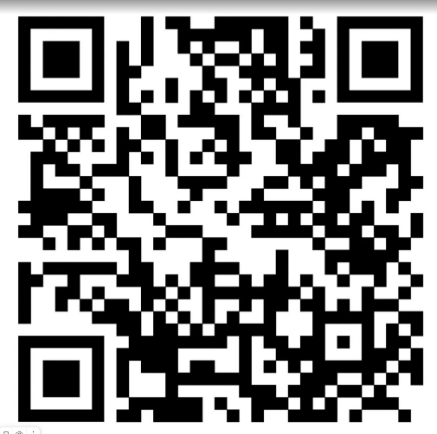 войти в приложение через профиль на «Госуслуги» (профиль пользователя ЕСИА).